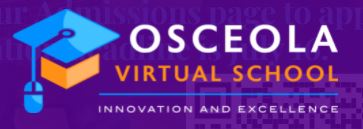 Live Lesson Schedule 2023-24DateSubject08/14/2023Math08/21/2023Social Studies08/28/2023ELA09/11/2023Science09/18/2023Homeroom09/25/2023Math10/02/2023Social Studies10/09/2023ELA10/16/2023Science10/23/2023Homeroom10/30/2023Math11/06/2023Social Studies11/13/2023ELA11/27/2023Science12/04/2023Homeroom12/11/2023Homeroom 01/08/2024Math01/22/2024Social Studies01/29/2024ELA02/05/2024Science02/12/2024Homeroom02/19/2024Math02/26/2024Social Studies03/04/2024ELA03/18/2024Science03/25/2024Homeroom04/01/2024Math04/08/2024Social Studies04/15/2024ELA04/22/2024Science4/29/2024Homeroom